CURRICULUM VITAE’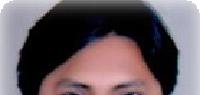 Bharat 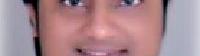 SAP Consultant, Project Management, Business Analyst & Data Governance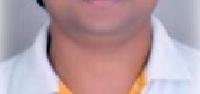 Bharat.381706@2freemail.com 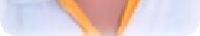 Professional SnapshotHighly accomplished and results-driven professional offering 12+ years of experience in developing and managing SAP applications, this includes 4+ years in IT infra.Hands on experience with cross module functionality and integration of SAP FI-CO, SD, MM and PP.SAP ABAP/4 Technical development and debugging, Reports, SAP Smart forms, Data migration through BAPI, BDC and LSMW, User Exit & Customer exit development and Interface.SAP implementation - 2 full life cycle, 2 rollouts & 4 post-go live support and GST implementation project.SAP BOBJ and SAP Hybris cloud for customer (C4C mobile application) implementation. Reporting to owner of the company Managing Director.Career ChronologyAcademics QualificationMaster of Computer Application (MCA – Computer Science) from SMU, India.Experience Details1. Anchor Group of Companies	December 2012 to till DateCompany Profile: - Today, in addition to new age wiring devices, the group has moved beyond electricals with diversifications in Health Care, Constructions, Leasing, Cricket (IPL), Paints, Pens and various social commitments. Projects: - SAP Implementation, Rollout and post go-live support.Great White Global Pvt Ltd, ii) Anchor Enterprises Pvt Ltd. Role and Responsibilities (SAP Module wise): -SAP ABAP/4 Module: -Responsible for ABAP development and enhancements.Remotely support to all manufacturing plants and sales depot for day to day quarries and issues. Rollout projects for new plant or Depot implementation.Gather and Preparing proper functional requirement and translate into functional needs and technical solutionSAP SD Module: -Expertise on SD Order-to-Cash cycle with Order Types, Sales Documents Quotation, Orders, Special orders, Contracts, Scheduling Agreements Deliveries, PGI, item categories, Transportation and Billing document, customer returns processing, credit/debit note processing.Sound knowledge on Pricing, Account Determination, Taxes, Partner determination, Output determination, Text determination, Material determination, Document flow and Copying Control, Incompletion logs, Availability Check, Credit Management and Conversions.Sound knowledge on various critical issues from Order to Cash and sales return process (GST regime).SAP FI & CO Module: -Expertise in FI- GL Configuration of Chart of Accounts, Account groups creation, Creation of GL Master records, Opening and closing posting periods.FI-AP Configuration of Accounts Payables, Configuration of Automatic payment program (currently working), Down payment to vendors.FI-AR Configuration of Accounts Receivables, Payment terms, Down payment from customers, and Configuration of interest calculation on various condition.FI-Bank Accounting Configuration of House Banks, Check Lots, Configuration for Manual Check Deposits and Manual Bank Statements.Responsible for Month end and year end closing activities. Responsible for assets management and process.Coordinations with end-user for training and documentations.SAP MM & PP Module: -Sound knowledge on Defining new plant, storage location, purchase business process, Plant Data, Purchase data, Purchase Order, Purchase Requisition.Material Requirements Planning (MRP) the Re-Order Level, Safety stock, Min Safety Stock and doing MRP Run for different MRP Types.Handle configuration of pricing procedure. Inventory Management & types of procurement. Automatic determination of GL accounts, mapping valuation classes to GL accounts.Expertise in Material type, material creation, info records, vendor group and vendor master. Mapping knowledge of MRP, Master data and bill of material (BOM).Expertise on experience of Automation from production order creation to finish goods movement.SAP Hybris cloud for customer (C4C) & SAP BOBJ: -Involvement in business requirement gathering, blue print and BOBJ Hardware finalization. Good knowledge about BW and BI Bex analyzer and Webi.Preparation of Dashboard design look & feel and data filtration. Sales order creation enable in C4C with SAP ECC pricing structure. End user training and manual preparation.2. Apar Industries Limited- India	December 2011 to December 2012Project - Apar Industries Limited, ii) Project - Uniflex Cable Limited Project: - SAP Implementation & rollout, post go-live support.Role and Responsibilities: -Involved in full life cycle implementation at Apar Industries (Uniflex Cable Ltd) and post go-live support.Involved in Production Planning and Quality Management (PP/QM) upload activities like A) BOM upload, B) Material Inspection Characteristics, C) Material Inspection Plan, D) Routings.Worked on Classical and Interactive Reports (ALV List, Grid Reporting) e.g. Purchase Orders, Multilevel BOM, Customer master report, ZSD_COND_REC (Pricing condition).Master data management and migration.3. Impact Infotech Pvt Ltd – Mumbai (Wipro Infotech)	March 2010 to October 2010Client: - HDFC Bank LimitedRole and Responsibilities: - Technical Supporter, Network support, End user support, and residency field support.4. HCL Enterprise – Mumbai	January 2006 to February 2010Company: - Industrial Engineering System – Mumbai (HCL Authorized for State RC & DGN&D.)Role and Responsibilities: - IT Admin, Desktop and printer installation and support.Sr.NoCompany NameDurationDesignation / Technology1Anchor Group of CompaniesDecember 2012 to May 2018SAP Consultant, BOBJ, C4C Mobile App2Apar Industries LimitedNovember 2010 - December 2012SAP ABAP/4 Technical Consultant3Impact Infotech Pvt LtdMarch 2010 - October 2010Desktop Engineer Level 14HCL Enterprise – MumbaiJanuary 2006 - February 2010IT - System EngineerPersonal Information: -Date of Birth:Date of Birth:29 January 1984Marital Status :Married